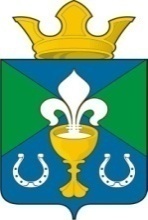 РОССИЙСКАЯ ФЕДЕРАЦИЯСВЕРДЛОВСКАЯ ОБЛАСТЬГЛАВА МУНИЦИПАЛЬНОГО ОБРАЗОВАНИЯ ОБУХОВСКОЕ СЕЛЬСКОЕ ПОСЕЛЕНИЕ П О С Т А Н О В Л Е Н И Е От  10.03.2017  г.                                №  46с. ОбуховскоеОб утверждении программы комплексного развитиятранспортной  инфраструктуры муниципального образования«Обуховское сельское поселение» на 2018 – 2030  годыВ соответствии с Градостроительным кодексом Российской Федерации в редакции Федерального закона от 29.12.2014 № 456-ФЗ «О внесении изменений в отдельные законодательные акты Российской Федерации», руководствуясь требованиями, утвержденными постановлением Правительства Российской Федерации от 25.12.2015 №1440, Федеральным законом  от 06.10.2003 N 131-ФЗ «Об общих принципах организации местного самоуправления в Российской Федерации:	1. Утвердить программу комплексного развития транспортной инфраструктуры муниципального образования «Обуховское сельское поселение» на 2018 – 2030 годы согласно приложению. 	2. Контроль за исполнением настоящего постановления оставляю за собой.	            3. Постановление  вступает в силу после его официального опубликования на официальном сайте Администрации муниципального образования «Обуховское сельское поселение».Глава МО«Обуховское сельское поселение»                     			В.И. ВерхорубовПРОГРАММА КОМПЛЕКСНОГО РАЗВИТИЯ ТРАНСПОРТНОЙ ИНФРАСТРУКТУРЫ МУНИПАЛЬНОГО ОБРАЗОВАНИЯ ОБУХОВСКОЕ СЕЛЬСКОЕ ПОСЕЛЕНИЕ НА 2018-2030 ГОДЫ2016г.ПАСПОРТ1. Характеристика существующего состояния транспортной инфраструктуры 1.1Социально-экономическая характеристика Обуховского сельского поселения, характеристика градостроительной деятельности, включая деятельность в сфере транспорта, оценка транспортного спросаПо состоянию на 1 января 2016 г. численность Обуховского сельского поселения Камышловского р-на составляет 5177 человек. Динамика численности населения отражена в Таблице 1.Таблица  - Среднегодовая численности населения Обуховского сельского поселения ПромышленностьОбуховского сельского поселения представлена следующими предприятиями:На территрии МО «Обуховское сельское поселение» осуществляют свою деятельность 87 предприятий, в т.ч.:- С/х предприятия 16 (в т.ч. крестьянско фермерские хозяйства 5)Наиболее крупные:ЗАО Свинокомплекс «Уральский» Камышловский р-н, п.Октябрьский 160 рабочих мест;ООО СПП «Надежда» Камышловский р-н, д.Шипицина 75 рабочих мест;СПК «Обуховский» Камышловский р-н, с.Обуховское 30 рабочих мест;-Предприятия по добыче и разливке минеральной воды 6Наиболее крупные:ООО «Обуховские минеральные воды» Камышловский р-н, с.Обуховское 61 рабочее место;ООО Торговый дом «Уралстар Трейд» 61 рабочее место;-Образовательные и дошкольные учреждения 11 в т.ч.:Детский оздоровительный лагерь «УральскиеЗори»;- Предприятия торговли и общественного питания 7- Предприятия здравоохранения 3Наиболее крупные:ОГУП  Санаторий «Обуховский» Камышловский р-н, с.Обуховское 348 рабочих мест.- Транспортные предприятия 5Наиболее крупные:ООО «Камышловский дорожник» Камышловский р-н, с.Обуховское 30 рабочих мест (ремонт и содержание дорог);ИП Лепихин В.А. Камышловский р-н, с.Обуховское 96 рабочих мест (перевозка пассажиров на автобусах пригородного и междугороднего сообщения).- Строительные организации 6На территории МО «Обуховское сельское поселение» осуществляют свою деятельность 97 индивидуальных предпринимателей.Данные предприятия обеспечивают население МО «Обуховское сельское поселение» рабочими местами.Потребности населения в продовольственных и непродовольственных товарах обеспечиваются предприятиями торговли, общественного питания разных форм собственности. Муниципальное образование «Обуховское сельское поселение» входит в состав Камышловского муниципального района Свердловской области. Территорию поселения составляют исторически сложившиеся земли населенных пунктов с.Обуховское, с.Володинское, с.Захаровское, с.Шилкинское,п.Кокшаровский,п.Маяк, п.Октябрьский, д.Борисова, д.Куваева, д.Козонкова, д.Кокшарова, д.Котюрова, д.Колясникова, д.Мостовая, д.Шипицына, прилегающие к ним земли общего пользования, территории традиционного природопользования населения поселения, рекреационные земли, земли для развития поселения. В состав территории  сельского поселения входят земли независимо от форм собственности и целевого назначения. Административным центром поселения является с.Обуховское.Таблица 2 - Климатические характеристики МО «Обуховское сельское поселение»: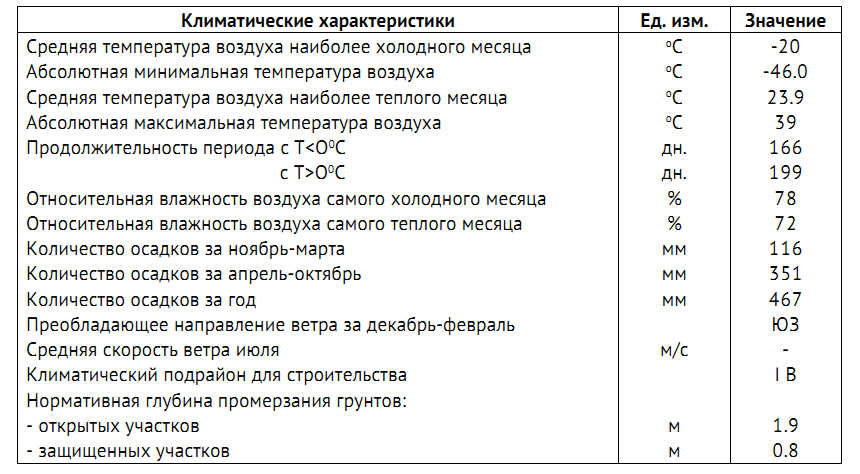 Эффективное использование имеющегося промышленного, сельскохозяйственного потенциала во многом зависит от объема инвестиций, вкладываемых в их освоение. Этому способствуют реализуемые национальные проекты и областные и муниципальные программы, направленные на развитие экономики и социальной сферы. В настоящее время обеспечение населения поселения объектами обслуживания соответствует нормативным требованиям и требует увеличения строительства обслуживающих предприятий и учреждений с расширением сферы сервиса.При размещении учреждений и предприятий обслуживания необходимо учитывать обеспечение населения услугами первой необходимости в пределах пешеходной доступности не более 30 минут.В границах Обуховского сельского поселения по данным ГИС-измерений в программе Mapinfo площадь земель составила 54 501,8 гектара, что составляет 24.6% от площади земель в границах  Камышловского муниципального района.Плотность населения составляет 0,09 человек на 1 гектар.Землями лесного фонда занято 52.5% земель сельского поселения. Земли сельскохозяйственного назначения составляют 42.2% земель всего сельского поселения.Данные о составе и площади земель о категориям, расположенных вне границ населенных пунктов, на территории Обуховского сельского поселения, приведены в таблице 3.Таблица 3. Состав и площадь земель по категориям на территории Обуховского сельского поселения.Обуховское сельское поселение имеет агропромышленную специализацию. Данное поселение, как и Камышловский муниципальный район, в целом, выгодно отличается от большинства территорий Свердловской области: лучшим обеспечением теплом, большой продолжительностью вегетационного периода и высоким качеством почв на большей части территории.1.2 Характеристика функционирования и показатели работы транспортной инфраструктуры по видам транспортаРазвитие транспортной инфраструктуры Обуховского сельского поселения является необходимым условием улучшения качества жизни населения в поселении.Транспортная инфраструктура Обуховского сельского поселения является составляющей инфраструктуры Камышловского района Свердловской области. Обуховское сельское поселение расположено в Юго-Восточной  части Свердловской области. Расстояние от с.Обуховское до областного центра г.Екатеринбург - 132 км. МО Обуховское сельское поселение занимает выгодное экономико-географическое положение: с запада на восток его пересекает Свердловская  железнодорожная  магистраль (в д.Кокшарова и г.Камышлов располагаются железнодорожные станции). А также автомагистраль федерального значения  Р-351 Екатеринбург - Тюмень. Расстояние от д.Кокшарова до с.Обуховское – 4,7 км, от г.Камышлов до с.Обуховское – 7 км. Муниципальное образование имеет все предпосылки, которые могут стать основой его процветания в долгосрочной перспективе.Камышловский район имеет развитые автобусные пути сообщения, обеспечивающие связи со всеми районами области. Структурная схема транспортного комплекса состоит из двух основных составляющих: внутренний пассажирский транспорт и внешний транспорт. Во внутреннем пассажирском транспорте выделяется частный автомобильный и частный таксомоторный. Внешний транспорт представлен автомобильными средствами передвижения, обслуживающими междугородние перевозки.В муниципальном образовании нет проблем  по обеспечению жителей транспортными услугами междугороднего характера. Внутрирайонные пассажирские перевозки выполняются по маршрутам«г.Камышлов - д.Куваево»,«г.Камышлов - п.Октябрьский», «г.Камышлов - д.Кокшарова»,«г.Камышлов–Санаторий Обуховский». Эти услуги предоставляются автотранспортным предприятием ИП Лепихин В.А. Большинство передвижений в поселении приходится на личный автотранспорт и пешеходные сообщения. Проектирование системы общественного транспорта должно полностью отвечать требованиям, предъявляемым в части, касающейся обеспечения доступности объектов общественного транспорта для населения, и, в том числе, для его маломобильных групп. Общественный транспорт должен упростить перемещение населения из населенного пункта к районному и областному центру. Стратегической целью в данной отрасли является улучшение обеспечения транспортными услугами жителей муниципального образования с учетом перспективного плана развития дорожно-транспортной сети, автомобильного транспорта.Перераспределение основных транспортных направлений в рассматриваемом периоде не планируется.Личный автотранспорт хранится в гаражах, расположенных на приусадебных участках жителей, дополнительных общих автостоянок и гаражных кооперативов для личного автотранспорта не требуется. Улично-дорожная сеть является основным образующим элементом транспортной, инженерной и социальной инфраструктуры населенных пунктов. Развитие дорожной сети и инфраструктурных объектов в комплексном развитии поселения является одним из наиболее социально-значимых вопросов.Автомобильные дороги имеют стратегическое значение для Обуховского сельского поселения. Они связывают территорию поселения с соседними территориями, районным центром, обеспечивают жизнедеятельность муниципального образования, во многом определяют возможности развития поселения, по ним осуществляются автомобильные перевозки грузов и пассажиров. Сеть автомобильных дорог общего пользования местного значения обеспечивает мобильность населения и доступ к материальным ресурсам, позволяет расширить производственные возможности экономики за счет снижения транспортных издержек и  затрат  времени  на перевозки. Улично-дорожная сеть Обуховского сельского поселения представляет собой сложившуюся сеть улиц и проездов, обеспечивающих внешние и внутренние связи на территории муниципального образования с производственной зоной, с кварталами жилых домов, с общественной зоной. В составе улично-дорожной сети выделены улицы и дороги следующих категорий: - поселковые дороги, по которым осуществляется транспортная связь населенного пункта с внешними дорогами;- главные улицы, обеспечивающие связь жилых территорий с общественным центром;- улицы в жилой застройке (жилые улицы). По этим улицам осуществляется транспортная связь внутри жилых территорий и с главными улицами.Необходимо усовершенствовать существующее покрытие улиц в застройке населенных пунктов с устройством тротуаров с асфальтобетонным покрытием в районе общественных центров. 1.3.Характеристика сети дорог поселения, городского округа, параметры дорожного движения, оценка качества содержания дорогВ настоящее время улицы и дороги муниципального образования «Обуховское сельское поселение» имеют дорожные одеждыкак капитального типа, так и с грунтовым покрытием.К недостаткам улично-дорожной сети муниципального образования «Обуховское сельское поселение» можно отнести следующее:- отсутствует четкая дифференциация улично-дорожной сети по категориям согласно требований СНиП 2.07.01-89* и ВСН 1-83; - некоторая часть улично-дорожной сети населенного пункта находится в неудовлетворительном состоянии и не имеет твердого покрытия; - пешеходное движение происходит по проезжим частям улиц, что может привести к возникновению ДТП на улицах села.Развитие экономики поселения во многом определяется эффективностью функционирования автомобильного транспорта, которая зависит  от уровня развития и состояния сетиавтомобильных дорог общего пользования местного значения. Недостаточный уровень развития дорожной сети приводит к значительным потерям экономики и населения  поселения, является одним из наиболее существенных ограничений темпов роста социально-экономического развития Обуховского сельского поселения, поэтому совершенствование сети автомобильных дорог общего пользования местного значения имеет важное  значение для поселения.Развитие дорожной сети позволит  обеспечить приток  трудовых ресурсов, развитие производства, а это в свою очередь  приведет к экономическому росту поселения.Наиболее важной проблемой развития сети автомобильных дорог поселения  являются  автомобильные дороги общего пользования местного значения.Автомобильные дороги подвержены влиянию природной окружающей среды, хозяйственной деятельности человека и постоянному воздействию транспортных средств, в результате чего меняется технико-эксплуатационное состояние дорог. Состояние сети дорог определяется своевременностью, полнотой и качеством выполнения работ по содержанию, ремонту и  капитальному ремонту и зависит напрямую от объемов финансирования и стратегии распределения финансовых ресурсов в условиях их ограниченных объемов. В условиях, когда объем инвестиций в дорожный комплекс является явно недостаточным, а рост уровня автомобилизации значительно опережает темпы роста развития дорожной сети, на первый план выходят работы по содержанию и эксплуатации дорог. При выполнении текущего ремонта используются современные  технологии с использованием специализированных звеньев машин и механизмов, позволяющих сократить ручной труд и обеспечить высокое качество выполняемых работ. При этом текущий ремонт в отличие от капитального, не решает задач, связанных с повышением  качества дорожного покрытия - характеристик ровности, шероховатости, прочности и т.д. Проведенный анализ эффективности работ по текущему ремонту и ремонту путем замены верхнего слоя покрытия показывает, что при объеме работ, превышающем 20% от общей площади покрытия, текущий ремонт является неэффективным. Поэтому в  Программе предпочтение отдается капитальному ремонту.Недофинансирование дорожной отрасли, в условиях постоянного роста интенсивности движения, изменения состава движения в сторону увеличения грузоподъемности транспортных средств, приводит к несоблюдению межремонтных сроков, накоплению количества участков «недоремонта».В качестве мероприятий программы, направленных на управление рисками, их своевременное выявление и минимизацию предлагается развитие систем фото и видеофиксации нарушений правил дорожного движения на территории Обуховского сельского поселения и развитие системы оказания помощи пострадавшим в дорожно-транспортных происшествиях. Для эффективного решения проблем с дорожно-транспортной аварийностью и обеспечения снижения ее показателей необходимо продолжение системной реализации мероприятий по повышению безопасности дорожного движения и их обеспеченность финансовыми ресурсами.1.4. Анализ состава парка транспортных средств и уровня автомобилизации в поселении, обеспеченность парковками (парковочными местами)Вблизи общественных и социально значимых объектов на территории муниципального образования организованны парковочные места. Пешеходными тротуарами оснащены центральные улицы населенных пунктов.1.5. Характеристика работы транспортных средств общего пользования, включая анализ пассажиропотокаПри прогнозируемых темпах социально-экономического развития спрос на грузовые перевозки автомобильным транспортом к 2030 году увеличится. Объем перевозок пассажиров автобусами и легковыми автомобилями к 2030 году также увеличится. Прогнозируемый рост количества транспортных средств и увеличение объемов грузовых и пассажирских перевозок на автомобильном транспорте приведет к повышению интенсивности движения на автомобильных дорогах местного значения.До 50 процентов протяженности автомобильных дорог местного значения не соответствует нормативным требованиям по транспортно-эксплуатационному состоянию, что приводит к повышению себестоимости автомобильных перевозок и снижению конкурентоспособности продукции предприятий.1.6. Характеристика условий пешеходного и велосипедного передвиженияВ соответствии со Сводом правил СП 42.13330.2011 «Градостроительство. Планировка и застройка городских и сельских поселений» затраты времени в городах от мест проживания до мест работы для 90% трудящихся при численности населения 100 тыс. жителей и менее не должны превышать зону пешей доступности, что применительно к данной территории мероприятия выполняются.Пешеходное, а также велосипедное движение происходит по проезжим частям улиц, что может привести к возникновению ДТП на улицах села.1.7. Характеристику движения грузовых транспортных средств, оценку работы транспортных средств коммунальных и дорожных служб, состояния инфраструктуры для данных транспортных средствВ основном обслуживанием автомобильных дорог, улично-дорожной сети, межрегиональных и областных дорог окружного значения на территории района осуществляет ГКУСО «управление автомобильных дорог».Анализ парка и износа транспортных средств показывает, что техника находится в удовлетворительном состоянии, соответственно программой не предусматривается закупка техники за счет внебюджетных средств.Содержание автомобильных дорог внутри поселения осуществляется силами подрядчика, который определяется на конкурсной основе.1.8. Анализ уровня безопасности дорожного движенияРазработчики программ предлагают дополнительные мероприятия по повышению безопасности дорожного движения:1)  развитие систем видеонаблюдения внутри поселения;2) установка дорожных знаков, разметки, светофоров, дорожных ограждений и направляющих устройств согласно ГОСТ Р 52289-2004.3) установка светофоров по форме Т-7 в непосредственной близости от школ, социальных объектов;4)  развитие профилактических мероприятий, акций по повышению безопасности дорожного движения, проведение сплошных выборочных проверок путем проведения целевых операций «Тоннель».5) Необходимо проводить актуализацию и своевременно вносить изменения в ПОДД, а такжев технические паспорта автомобильных дорог общего пользования местного значения на территории МО «Обуховское сельское поселение».1.9. Оценка уровня негативного воздействия транспортной инфраструктуры на окружающую среду, безопасность и здоровье населенияЗащиту населения от чрезвычайных ситуаций, обеспечение первичных мер пожарной безопасности осуществляет ГКПТУ С/об «Отряд противопожарной службы Свердловской области №18».В целях безопасности людей на водных объектах, охране их жизни и здоровья в план мероприятий по обеспечению безопасности людей на водных объектах в летний и осенне-зимний период разработан Камышловским муниципальным районом. 1.10. Характеристика существующих условий и перспектив развития и размещения транспортной инфраструктуры Обуховского сельского поселенияГенеральным планом Обуховского сельского поселения предусматривается развитие сложившейся структуры улично-дорожной сети поселения.1.11. Оценка нормативно-правовой базы, необходимой для функционирования и развития транспортной инфраструктуры поселенияРазработан и утвержден Постановлением главы МО «Обуховское сельское поселение» от 24.08.2010г. №157 Административный регламент на содержание улично-дорожной сети. Решение Думы МО «Обуховское сельское поселение» от 18.06.2013г. №424 «О создании муниципального дорожного фонда» Постановлением главы МО «Обуховское сельское поселение» от 03ю08ю2015г. №190 утверждены Нормативы и Методика расчета нормативов финансовых затрат на капитальный ремонт, ремонт и содержание автомобильных дорог.2.Прогноз транспортного спроса, изменения объемов и характера передвижения населения и перевозок грузов на территории Обуховского сельского поселения2.1. Прогноз социально-экономического и градостроительных перспектив поселенияВ целях создания условий для стабильного роста экономики, повышения жизненного уровня населения, а  также выполнения намеченных объемов в прогнозе социально-экономического развития Обуховского сельского поселения необходимо:- Специалистам администрации повысить личную ответственность по руководству курирующих отраслей, проводить активную социальную политику, обеспечивающую рост реальных доходов населения, рост производства, повышать эффективность использования выделенных бюджетных средств.	- Организовать работу по временной занятости для детей и подростков из малообеспеченных семей в период летних каникул.-   Обеспечитьреализацию спортивно-культурных мероприятий.-  Обеспечить целевое и эффективное использование бюджетных средств на   закупку товаров, работ и услуг в соответствии с требованиями Федерального  Закона от 05.04.2013 года № 44 ФЗ «О контактной системе в сфере закупок, товаров, работ, услуг для государственных и муниципальных нужд».2.2.Прогноз транспортного спроса поселения, объемов и характера передвижения населения и перевозок грузов по видам транспортаПри прогнозировании и построении транспортной модели учитывались прогноз численности населения, деловая активность региона, была построена  многофакторная модель, по итогам которой сформированы прогнозы по развитию ключевых отраслей транспортного спроса населения на услуги транспортного комплекса.Кроме того, учитывалось, что инфраструктура транспортного комплекса в свою очередь должна расти опережающими темпами, за транспортным спросом. Прогноз сценарных условий развития транспортного комплекса Камышловского района разработан на основании сценарных условий, основных параметров прогноза социально–экономического развития Российской Федерации. При разработке сценариев развития транспортного комплекса Камышловского района помимо основных показателей социально-экономического развития учитывались макроэкономические тенденции, таким образом, были разработаны 3 сценария на вариантной основе в составе двух основных вариантов – вариант 1 (базовый) и вариант 2 (умеренно-оптимистичный) и варианта 3 (экономически обоснованный) предлагаемого к реализации с учетом всех перспектив развития района.Варианты 1, 2 прогноза разработаны на основе единой гипотезы внешних условий. Различие вариантов обусловлено отличием моделей поведения частного бизнеса, перспективами повышения его конкурентоспособности и эффективностью реализации государственной политики развития. Вариант 1(базовый). В Камышловском районе предполагается сохранение инерционных трендов, сложившихся в последний период, консервативную инвестиционную политику частных компаний, ограниченные расходы на развитие компаний инфраструктурного сектора, при стагнации государственного спроса. Также данным вариантом учитывается агрессивная внешняя среда сложившая, благодаря введенным санкциям и санкционной политике Европейского союза.Вариант 2(умеренно-оптимистичный). На территории Камышловского района предполагается проведение более активной политики, направленной на снижение негативных последствий, связанных с ростом геополитической напряженности, и создание условий для более устойчивого долгосрочного роста. Сценарий характеризует развитие экономики в условиях повышения доверия частного бизнеса, применения дополнительных мер стимулирующего характера, связанных с расходами бюджета по финансированию новых инфраструктурных проектов, поддержанию кредитования наиболее уязвимых секторов экономики, увеличению финансирования развития человеческого капитала. Сценарий характеризуется ростом экономической активности транспортных и пассажирских перевозок, увеличение деловой активности.Вариант 3(экономически обоснованный). На территории Камышловского района предполагается проведение более активной политики, направленной на снижение негативных последствий, связанных с ростом геополитической напряженности, и создание условий для более устойчивого долгосрочного роста. Сценарий характеризует развитие экономики в условиях повышения доверия частного бизнеса, применения дополнительных мер стимулирующего характера, связанных с расходами бюджета по финансированию новых инфраструктурных проектов, поддержанию кредитования наиболее уязвимых секторов экономики, увеличению финансирования развития человеческого капитала. Сценарий предполагает комплексную реализацию основных мероприятий по развитию улично-дорожной сети вОбуховскомсельском поселении , предполагает рост транспортной инфраструктуры опережающими темпами,развитие инфраструктуры пассажирских перевозок.Таблица 4 - Прогнозные показатели деятельности автомобильного транспорта по муниципальным пассажирским маршрутам регулярных перевозок до 2030 года2.3.Прогноз развития транспортной инфраструктуры по видам транспортаТаблица 5 – Прогнозные значения развития транспортной инфраструктуры до 2030 года2.4.Прогноз развития дорожной сети Отдельные участки автомобильных дорог местного значения, особенно в черте населенных пунктов, характеризуются высокой интенсивностью движения, что не позволяет обеспечить выполнение требований к пропускной способности, комфорту и безопасности участников дорожного движения. Для решения данной проблемы требуется строительство новых дорог. Внутрирайонные тенденции в развитии и совершенствовании сети муниципальных автомобильных дорог заключаются в необходимости решения вопросов по повышению степени транспортной связанности населенных пунктов Камышловского района, обеспечения возрастающей потребности населения района в мобильности, транспортной доступности автомобильных маршрутов.Таблица 6 - Прогноз развития дорожной сети в МО «Обуховское сельское поселение» до 2030 года2.5.Прогноз уровня автомобилизации, параметров дорожного движенияТаблица 7 - Прогноз уровня автомобилизации в МО «Обуховское сельское поселение» до 2030года2.6. Прогноз показателей безопасности дорожного движенияТаблица 8–Динамика Показателей безопасности дорожного движения в МО«Обуховское сельское поселение».Исходя из данных представленных в таблице 8, можно сделать вывод и том, что показатели безопасности дорожного движения как в Обуховском СП, так и в целом по району – имеют благоприятную тенденцию к снижению дорожно-транспортных происшествий.3. Укрупненная оценка принципиальных вариантов развития транспортной инфраструктуры и выбор предлагаемого к реализации вариантаПо итогам анализа и моделирования приведенного в разделе 2 следует, что наиболее оптимальным вариантом, гарантирующим наиболее полное использование возможностей транспортной инфраструктуры и гарантирующим максимальное удовлетворение потребностей населения, является Вариант 3.Без развития транспортной инфраструктуры в районах точечной застройки, новых микрорайонов, будет нарастать дисбаланс транспортного спроса и транспортного предложения.Детальный анализ показывает, что также будет осуществлено недостаточное развитие улично-дорожной сети, будут пропущены межремонтные сроки текущего и капитального ремонта дорожного покрытия.4. Перечень мероприятий (инвестиционных проектов) по проектированию, строительству, реконструкции объектов транспортной инфраструктуры предлагаемого к реализации варианта развития транспортной инфраструктуры4.6.Мероприятия по развитию сети дорог поселений4.7. Комплексные мероприятия по организации дорожного движения, в том числе мероприятия по повышению безопасности дорожного движения, снижению перегруженности дорог и (или) их участков4.8.Мероприятия по внедрению интеллектуальных транспортных систем4.9. Мероприятия по снижению негативного воздействия транспорта на окружающую среду и здоровье населения4.10. Мероприятия по мониторингу и контролю за работой транспортной инфраструктуры и качеством транспортного обслуживания населения и субъектов экономической деятельности4.11. График выполнения мероприятий (инвестиционных проектов) по проектированию, строительству,  реконструкции, объектов транспортной инфраструктуры.4.12. Очередность исполнения мероприятий (инвестиционных проектов).5. Оценка объемов и источников финансирования мероприятий по проектированию, строительству, реконструкции объектов транспортной инфраструктуры предлагаемого к реализации варианта развития транспортной инфраструктуры6.Оценка эффективности мероприятий по проектированию, строительству, реконструкции объектов транспортной инфраструктуры предлагаемого к реализации варианта развития транспортной инфраструктуры7. Предложения по институциональным преобразованиям, совершенствованию правового и информационного обеспечения деятельности в сфере проектирования, строительства, реконструкции объектов транспортной инфраструктуры на территории поселения, городского округа разрабатываются в целях обеспечения возможности реализации предлагаемых в составепрограммы мероприятий.Особую озабоченность вызывает существующий I участок (от ул.Мира – пешеходный переход через реку Пымша – дорога вдоль реки Пышма), так как он в настоящее время кроме обеспечения перспективной застройки является основной транспортной артерией доступа к существующей жилой застройке по ул.Набережная и дачам “Белый Яр”. Не вызывает нареканий жителей только в зимнее время года, в остальное время труднопроходим. Ремонтные работы не дают положительных результатов без проведения мероприятий по отводу воды и смены подушки дорожного полотна.Администрация МО «Обуховское сельское поселение», по причине высокой стоимости строительства автомобильной дороги по ул.Набережная с.Обуховское, предлагает поэтапное выполнение работ совместно с Администрацией МО Камышловский муниципальный район, а также с привлечением средств Областного бюджета.I этап:Реконструкция дорожного полотна I участка без асфальтового покрытия. Срок исполнения – 2018 г.;II этап:Разбивка осей II–VIIIучастков, мелиорационные работы, установка искусственных сооружений, обустройство дорожного полотна без асфальтового покрытия, пешеходных переходов и ограждений, автостоянок на II–VIIIучастках. Срок исполнения – 2019г.III этап:Подготовка и подача заявок на 2020 – 2021 г.г. в Правительство Свердловской области на софинансирование по обустройству улично – дорожной сети к земельным участкам для индивидуальной жилой застройки микрорайона «Восточный»с.Обуховское, ул.Набрежная. Срок исполнения – 2020 - 2021 г.г.В современных условиях для эффективного управления развитием территории муниципального образования недостаточно утвердить документ территориального планирования, отвечающий актуальным требованиям законодательства и имеющий обоснование основных решений с точки зрения удовлетворения потребностей населения в услугах объектов различных видов инфраструктуры.Ограниченность ресурсов местных бюджетов для создания объектов местного значения обуславливает необходимость тщательного планирования реализации документов территориального планирования. Ведь только в случае успешной реализации обоснованных решений градостроительная политика может быть признана эффективной.В ноябре 2014 года в план мероприятий («дорожную карту») «Совершенствование правового регулирования градостроительной деятельности и улучшение предпринимательского климата в сфере строительства» (утвержденный распоряжением Правительства РФ от 29 июля 2013 г. № 1336-р) было включено мероприятие по установлению обязанности органов местного самоуправления утверждать программы развития транспортной и социальной инфраструктуры (далее также – Программы) в 6-месячный срок с даты утверждения генеральных планов городских поселений и городских округов. Затем, в конце декабря 2014 года в Градостроительный кодекс РФ были внесены изменения, касающиеся программ комплексного развития социальной инфраструктуры.Сегодня, в соответствии со статьей 8 Градостроительного кодекса РФ, к полномочиям органов местного самоуправления городских округов и поселений в области градостроительной деятельности относятся разработка и утверждение программ комплексного развития транспортной инфраструктуры городских округов и поселений (соответственно).В соответствии со статьей 26 Градостроительного кодекса РФ, реализация генерального плана городского округа или поселения осуществляется путем выполнения мероприятий, которые предусмотрены в том числе программами комплексного развития транспортной инфраструктуры муниципальных образований.Следует отметить, что разработка и утверждение программ комплексного развития социальной инфраструктуры сельских поселений, по общему правилу, относится к полномочиям органов местного самоуправления муниципального района в области градостроительной деятельности (в соответствии с частью 4 статьи 14 Федерального закона от 6 октября 2003 г. № 131-ФЗ «Об общих принципах организации местного самоуправления в Российской Федерации», пунктом 4 Требований к программам комплексного развития социальной инфраструктуры поселений, городских округов, утвержденных постановлением Правительства Российской Федерации от 1 октября 2015 г. № 1050). В то же время, разработка и утверждение таких программ в отношении городских округов и городских поселений, по общему правилами, должна обеспечиваться органами местного самоуправления соответствующих муниципальных образований.Программа комплексного развития транспортной инфраструктуры городского округа, поселения – документ, устанавливающий перечень мероприятий (инвестиционных проектов) по проектированию, строительству, реконструкции объектов транспортной инфраструктуры поселения, городского округа, которые предусмотрены государственными и муниципальными программами, стратегией социально-экономического развития муниципального образования и планом мероприятий по реализации стратегии социально-экономического развития муниципального образования планом и программой комплексного социально-экономического развития поселения, городского округа, инвестиционными программами субъектов естественных монополий, договорами о развитии застроенных территорий, договорами о комплексном освоении территорий, иными инвестиционными программами и договорами, предусматривающими обязательства застройщиков по завершению в установленные сроки мероприятий по проектированию, строительству, реконструкции объектов транспортной инфраструктуры.Положения Градостроительного кодекса РФ и существование отдельных Требований указывает на то, что программа комплексного развития транспортной инфраструктуры по своему статусу не идентична муниципальной программе, предусматривающей мероприятия по созданию объектов местного значения в сфере транспортной инфраструктуры.Программа комплексного развития транспортной инфраструктуры – это важный документ планирования, обеспечивающий систематизацию всех мероприятий по проектированию, строительству, реконструкции объектов транспортной инфраструктуры различных видов.Программы имеют высокое значение для планирования реализации документов территориального планирования. Следует отметить, что сроки разработки и утверждения Программ связаны со сроками утверждения генерального плана. Программы комплексного развития транспортной инфраструктуры городских округов и поселений подлежат утверждению в шестимесячный срок с даты утверждения генеральных планов соответствующих муниципальных образований. В связи с этим, представляется целесообразным организовывать разработку проекта Программы в составе единого комплексного проекта управления развитием территории городского округа или поселения, в который также входит и разработка генерального плана.Основными направлениями совершенствования нормативно-правовой базы, необходимой для функционирования и развития транспортной инфраструктуры поселения являются:- применение экономических мер, стимулирующих инвестиции в объекты транспортной инфраструктуры;- координация мероприятий и проектов строительства и реконструкции объектов транспортной инфраструктуры между органами государственной власти (по уровню вертикальной интеграции) и бизнеса;- координация усилий федеральных органов исполнительной власти, органов исполнительной власти, органов местного самоуправления, представителей бизнеса и общественных организаций в решении задач реализации мероприятий (инвестиционных проектов);- запуск системы статистического наблюдения и мониторинга необходимой обеспеченности учреждениями транспортной инфраструктуры поселений в соответствии с утвержденными и обновляющимися нормативами; - разработка стандартов и регламентов эксплуатации и (или) использования объектов транспортной инфраструктуры на всех этапах жизненного цикла объектов;- разработка предложений для исполнительных органов власти по включению мероприятий, связанных с развитием объектов транспортной инфраструктуры Обуховского сельского поселения, в состав мобилизационного плана экономики округа.Приложениек постановлению главы МО«Обуховское сельское поселение»от «10 » марта 2017г. № 46Наименование программыПрограмма комплексного развития транспортной инфраструктуры муниципального образования - Обуховское сельское поселение на 2018-2030 годы.Основание для разработки программыФедеральный закон от 29.12.2014 № 456-ФЗ №О внесении изменений в Градостроительный кодекс Российской Федерации и отдельные законодательные акты Российской Федерации»Наименование заказчика и разработчиков программы, их местонахождениеЗаказчик: Администрация муниципального образования «Обуховское сельское поселение», Российская Федерация, 624852, Свердловская обл, Камышловский р-н, с.Обуховское, ул.Мира, 114а.Разработчик: ООО “АгроНефтеХимПроект” Российская Федерация, 620014, Свердловская область, г.Екатеринбург, ул.Малышева 12-б, 3 этаж.Цели и задачи программыЦель программы- обеспечение нормативного соответствия и надежности функционирования транспортных систем, способствующих комфортным и безопасным условиям для проживания людей.Задачи программы:а) безопасность, качество и эффективность транспортного обслуживания населения, а также юридических лиц и индивидуальных предпринимателей, осуществляющих экономическую деятельность;б) доступность объектов транспортной инфраструктуры для населения и субъектов экономической деятельности в соответствии с нормативами градостроительного проектирования поселения или нормативами градостроительного проектирования;в) развитие транспортной инфраструктуры в соответствии с потребностями населения в передвижении, субъектов экономической деятельности - в перевозке пассажиров и грузов на территории поселения;г)развитие транспортной инфраструктуры, сбалансированное с градостроительной деятельностью;д) условия для управления транспортным спросом;е) создание приоритетных условий для обеспечения безопасности жизни и здоровья участников дорожного движения по отношению к экономическим результатам хозяйственной деятельности;ж) создание приоритетных условий движения транспортных средств общего пользования по отношению к иным транспортным средствам;з) условия для пешеходного и велосипедного передвижения населения;и)   эффективность функционирования действующей транспортной инфраструктуры.Целевые показатели (индикаторы) реализации программы1)   Проведение паспортизации и инвентаризации автомобильных дорог местного значения, определение полос отвода, регистрация земельных участков, занятых автодорогами местного значения.2) Инвентаризация с оценкой технического состояния всех инженерных сооружений на автомобильных дорогах и улицах поселения (в том числе гидротехнических сооружений, используемых для движения автомобильного транспорта), определение сроков и объёмов необходимой реконструкции или нового строительства.3) Разработка и осуществление комплекса мероприятий по безопасности дорожного движения, решаемых в комплексе с разработкой документации по планировке территорий.4)     Размещение дорожных знаков и указателей на улицах населённых пунктов.5)    Реконструкция, ремонт, устройство твёрдого покрытия дорог и тротуаров.6)  Содержание автомобильных дорог общего пользования местного значения муниципального  образования и искусственных сооружений на нихУкрупненное описание запланированных мероприятий (инвестиционных проектов) по проектированию, строительству, реконструкции объектов транспортной инфраструктурыМероприятия программы (инвестиционные проекты) направлены на развитие объектов транспортной инфраструктуры по направлениям:а) мероприятия по развитию транспортной инфраструктуры по видам транспорта;б) мероприятия по развитию транспорта общего пользования, созданию транспортно-пересадочных узлов;в) мероприятия по развитию инфраструктуры для легкового автомобильного транспорта, включая развитие единого парковочного пространства;г) мероприятия по развитию инфраструктуры пешеходного и велосипедного передвижения;д) мероприятия по развитию инфраструктуры для грузового транспорта, транспортных средств коммунальных и дорожных служб;е) мероприятия по развитию сети дорог населенных пунктов Обуховского сельского поселения.а) комплексные мероприятия по организации дорожного движения, в том числе мероприятия по повышению безопасности дорожного движения, снижению перегруженности дорог и (или) их участков;б) мероприятия по внедрению интеллектуальных транспортных систем;в) мероприятия по снижению негативного воздействия транспорта на окружающую среду и здоровье населения;г) мероприятия по мониторингу и контролю за работой транспортной инфраструктуры и качеством транспортного обслуживания населения и субъектов экономической деятельности.Срок и этапы реализации программыС 2018 год по 2030 годОбъемы и источники финансирования программы241635209(двести сорок один миллион шестьсот тридцать пять тысяч двести девять) рублей 00 копеек. В том числе:Областной бюджет 125624029 руб.Местный бюджет 116011180 руб.Ожидаемые результаты реализации программы1) Создание условий для развития транспортной инфраструктуры на территории муниципального образования.2)  Повышение уровня защищенности участников дорожного движения на территории муниципального образования.ГодЧисленность, человекДинамика, человек20125262-20135099-16320145115162015517055201651777№ п/пКатегория земельПлощадь, гаВ % к итогу1Земли населенных пунктов3597.96.62Земли лесного фонда28 622.352.53Земли сельскохозяйственного назначения21 884.240.24Земли транспорта321.40.65Земли запаса76.00.1ПоказательЕд.изм2018г.2019г.2020г.2021г.2022г.2023-2030г.г.Количество районных маршрутовед.444445-по регулируемым тарифамед.444445по нерегулируемым тарифамед.000000Охват населенных пунктов регулярным автобусным сообщением%100100100100100100Потенциальное Количество перевезенных пассажиров, транспортный спросчел.708127081270812708127081281325Количество перевезенных пассажиров, по исследованию по итогам загрузки транспортных средствчел.527465274652746527465274654973Наименование показателя2018г.2019г.2020г.2021г.2022г.2023-2030г.гОбъем пассажирских перевозок автомобильным, воздушным, водным транспортом в межмуниципальном и пригородном сообщении , чел.Вариант 1708127081270812708127081270812Вариант 2708127081270812708127081270812Вариант 37081270832708527087270 89281325Число новых пешеходных дорожек, тротуаров соответствующих нормативным требованиям для организации пешеходного движения, кмВариант 1123456Вариант 2123456Вариант 33567812Наименование показателя2018г.2019г.2020г.2021г.2022г.2023-2030г.г.Вариант 1, км94,794,794,794,794,794,7Вариант 2, км94,794,794,794,794,794,7Вариант 3, км94,794,797,597,597,597,5Наименование показателя2018г.2019г.2020г.2021г.2022г.2023-2030г.г.Вариант 1610613618629634667Вариант 2610613618629634685Вариант 3618627635644653712Всего ДТП20112012201320142015Обуховское СП5348546940По району5405364564053034.1. Речной транспорт4.1. Речной транспорт4.1. Речной транспорт4.1. Речной транспорт4.1. Речной транспорт4.1. Речной транспортНаименование мероприятияПланируемые срокиИсточники финансирования, %Источники финансирования, %Источники финансирования, %Источники финансирования, %Наименование мероприятияПланируемые срокифед.бюджетбюдж.субъектабюдж.МОвнебюдж--- --  -4.2. Мероприятия по развитию транспорта общего пользования, созданию транспортно-пересадочных узлов4.2. Мероприятия по развитию транспорта общего пользования, созданию транспортно-пересадочных узлов4.2. Мероприятия по развитию транспорта общего пользования, созданию транспортно-пересадочных узлов4.2. Мероприятия по развитию транспорта общего пользования, созданию транспортно-пересадочных узлов4.2. Мероприятия по развитию транспорта общего пользования, созданию транспортно-пересадочных узлов4.2. Мероприятия по развитию транспорта общего пользования, созданию транспортно-пересадочных узловНаименование мероприятияПланируемые срокиИсточники финансирования, %Источники финансирования, %Источники финансирования, %Источники финансирования, %Наименование мероприятияПланируемые срокифед.бюджетбюдж.субъектабюдж.МОвнебюджРеконструкция остановочных павильонов2020, (2023-2030) г. - -100- 4.3. Мероприятия по развитию инфраструктуры для легкового автомобильного транспорта, включая развитие единого парковочного пространства4.3. Мероприятия по развитию инфраструктуры для легкового автомобильного транспорта, включая развитие единого парковочного пространства4.3. Мероприятия по развитию инфраструктуры для легкового автомобильного транспорта, включая развитие единого парковочного пространства4.3. Мероприятия по развитию инфраструктуры для легкового автомобильного транспорта, включая развитие единого парковочного пространства4.3. Мероприятия по развитию инфраструктуры для легкового автомобильного транспорта, включая развитие единого парковочного пространства4.3. Мероприятия по развитию инфраструктуры для легкового автомобильного транспорта, включая развитие единого парковочного пространстваНаименование мероприятияПланируемые срокиИсточники финансирования, %Источники финансирования, %Источники финансирования, %Источники финансирования, %Наименование мероприятияПланируемые срокифед.бюджетбюдж.субъектабюдж.МОвнебюджНанесение разметки2018-2030г.г.--100-Изготовление информационных материалов2020-2030 г.г.--100-4.4. Мероприятия по развитию инфраструктуры пешеходного и велосипедного передвижения4.4. Мероприятия по развитию инфраструктуры пешеходного и велосипедного передвижения4.4. Мероприятия по развитию инфраструктуры пешеходного и велосипедного передвижения4.4. Мероприятия по развитию инфраструктуры пешеходного и велосипедного передвижения4.4. Мероприятия по развитию инфраструктуры пешеходного и велосипедного передвижения4.4. Мероприятия по развитию инфраструктуры пешеходного и велосипедного передвиженияНаименование мероприятияПланируемые срокиИсточники финансирования, %Источники финансирования, %Источники финансирования, %Источники финансирования, %Наименование мероприятияПланируемые срокифед.бюджетбюдж.субъектабюдж.МОвнебюджРазмещение дорожных и информационных знаков2018-2030г.г. -- 100- 4.5. Мероприятия по развитию инфраструктуры для грузового транспорта, транспортных средств коммунальных и дорожных служб4.5. Мероприятия по развитию инфраструктуры для грузового транспорта, транспортных средств коммунальных и дорожных служб4.5. Мероприятия по развитию инфраструктуры для грузового транспорта, транспортных средств коммунальных и дорожных служб4.5. Мероприятия по развитию инфраструктуры для грузового транспорта, транспортных средств коммунальных и дорожных служб4.5. Мероприятия по развитию инфраструктуры для грузового транспорта, транспортных средств коммунальных и дорожных служб4.5. Мероприятия по развитию инфраструктуры для грузового транспорта, транспортных средств коммунальных и дорожных службНаименование мероприятияПланируемые срокиИсточники финансирования, %Источники финансирования, %Источники финансирования, %Источники финансирования, %Наименование мероприятияПланируемые срокифед.бюджетбюдж.субъектабюдж.МОвнебюджОбустройство стоянок грузового транспорта2023-2030г.г.--100-Наименование мероприятияГоды реализацииТип улицыРасчетная скорость движения, км/чШирина полосы движения, мЧисло полос движенияИсточники финансирования, %Источники финансирования, %Наименование мероприятияГоды реализацииТип улицыРасчетная скорость движения, км/чШирина полосы движения, мЧисло полос движениябюдж.МОобл.бюджетСодержание автомобильных дорог общего пользования местного значения муниципального  образования и искусственных сооружений на них2018-2030 г.г.Поселковая дорога4062100-Содержание автомобильных дорог общего пользования местного значения муниципального  образования и искусственных сооружений на них2018-2030 г.г.Главная улица4062100-Содержание автомобильных дорог общего пользования местного значения муниципального  образования и искусственных сооружений на них2018-2030 г.г.Основная4062100-Содержание автомобильных дорог общего пользования местного значения муниципального  образования и искусственных сооружений на них2018-2030 г.г.Второстепенная (переулок)2041100-Содержание автомобильных дорог общего пользования местного значения муниципального  образования и искусственных сооружений на них2018-2030 г.г.Проезд---100-Содержание автомобильных дорог общего пользования местного значения муниципального  образования и искусственных сооружений на них2018-2030 г.г.Хоз.проезд2041100-Реконструкция, ремонт и устройство твердого покрытия дорог и тротуаров2019-2030г.г.----100-Мероприятия по развитию сети дорог поселений2018-2023 г.г.----44,355,7Инвентаризация с оценкой технического состояния всех инженерных сооружений на автомобильных дорогах и улицах поселения (в том числе гидротехнических сооружений, используемых для движения автомобильного транспорта), определение сроков и объёмов необходимой реконструкции или нового строительства2019, (2023-2030)г.г.----100-Проведение паспортизации и инвентаризации автомобильных дорог местного значения, определение полос отвода, регистрация земельных участков, занятых автодорогами местного значения2019, (2023-2030)г.г.----100-Актуализация, внесение корректировок в ПОДД2020 г.----100-ИтогоНаименование мероприятияПланируемые срокиИсточники финансирования, %Источники финансирования, %Источники финансирования, %Источники финансирования, %Наименование мероприятияПланируемые срокифед.бюджбюдж.субъектабюдж.МОвнебюджУстановка светофоров Т72018, (2023-2030)г.г.--100-Изготовление новых знаков2018-2030 г.г.--100-Установка систем ограничения скорости движения2020-2030 г.г.--100-Наименование мероприятияПланируемые срокиИсточники финансирования, %Источники финансирования, %Источники финансирования, %Источники финансирования, %Наименование мероприятияПланируемые срокифед.бюджбюдж.субъектабюдж.МОвнебюджУстановка систем видеонаблюдения2023-2030г.г.--100-Наименование мероприятияПланируемые срокиИсточники финансирования, %Источники финансирования, %Источники финансирования, %Источники финансирования, %Наименование мероприятияПланируемые срокифед.бюджбюдж.субъектабюдж.МОвнебюджПрименение экологических добавок в дорожном полотне2023-2030г.г.--100-Наименование мероприятияПланируемые срокиИсточники финансирования, %Источники финансирования, %Источники финансирования, %Источники финансирования, %Наименование мероприятияПланируемые срокифед.бюджбюдж.субъектабюдж.МОвнебюджМониторинг реализации программы2018-2030г.г.--100-Наименование мероприятияПлан План План План План План Наименование мероприятия2018г.2019г.2020г.2021г.2022г.2023-2030г.г.Мероприятия по развитию транспорта общего пользования, созданию транспортно-пересадочных узлов--+--+Мероприятия по развитию инфраструктуры для легкового автомобильного транспорта, включая развитие единого парковочного пространства++++++Мероприятия по развитию инфраструктуры пешеходного и велосипедного передвижения++++++Мероприятия по развитию инфраструктуры для грузового транспорта, транспортных средств коммунальных и дорожных служб-----+Мероприятия по развитию сети дорог поселений++++++Комплексные мероприятия по организации дорожного движения, в том числе мероприятия по повышению безопасности дорожного движения, снижению перегруженности дорог и (или) их участков++++++Мероприятия по внедрению интеллектуальных транспортных систем -----+Мероприятия по снижению негативного воздействия транспорта на окружающую среду и здоровье населения-----+Мероприятия по мониторингу и контролю за работой транспортной инфраструктуры и качеством транспортного обслуживания населения и субъектов экономической деятельности++++++ПланПриоритетПриоритетПриоритетПриоритетПриоритетПриоритетПриоритетПриоритетПриоритетПлан1234567892018 г.Мероприятия по развитию сети дорог поселенийМероприятия по развитию инфраструктуры пешеходного и велосипедного передвиженияКомплексные мероприятия по организации дорожного движения, в том числе мероприятия по повышению безопасности дорожного движения, снижению перегруженности дорог и (или) их участковМероприятия по развитию инфраструктуры для легкового автомобильного транспорта, включая развитие единого парковочного пространстваМероприятия по мониторингу и контролю за работой транспортной инфраструктуры и качеством транспортного обслуживания населения и субъектов экономической деятельности2019 г.Мероприятия по развитию сети дорог поселенийМероприятия по развитию инфраструктуры пешеходного и велосипедного передвиженияКомплексные мероприятия по организации дорожного движения, в том числе мероприятия по повышению безопасности дорожного движения, снижению перегруженности дорог и (или) их участковМероприятия по развитию инфраструктуры для легкового автомобильного транспорта, включая развитие единого парковочного пространстваМероприятия по мониторингу и контролю за работой транспортной инфраструктуры и качеством транспортного обслуживания населения и субъектов экономической деятельности2020 г.Мероприятия по развитию сети дорог поселенийМероприятия по развитию транспорта общего пользования, созданию транспортно-пересадочных узловМероприятия по развитию инфраструктуры пешеходного и велосипедного передвиженияМероприятия по развитию инфраструктуры для легкового автомобильного транспорта, включая развитие единого парковочного пространстваКомплексные мероприятия по организации дорожного движения, в том числе мероприятия по повышению безопасности дорожного движения, снижению перегруженности дорог и (или) их участковМероприятия по мониторингу и контролю за работой транспортной инфраструктуры и качеством транспортного обслуживания населения и субъектов экономической деятельности2021 г.Мероприятия по развитию инфраструктуры для легкового автомобильного транспорта, включая развитие единого парковочного пространстваМероприятия по развитию инфраструктуры пешеходного и велосипедного передвиженияКомплексные мероприятия по организации дорожного движения, в том числе мероприятия по повышению безопасности дорожного движения, снижению перегруженности дорог и (или) их участковМероприятия по развитию сети дорог поселенийМероприятия по мониторингу и контролю за работой транспортной инфраструктуры и качеством транспортного обслуживания населения и субъектов экономической деятельности2022 г.Комплексные мероприятия по организации дорожного движения, в том числе мероприятия по повышению безопасности дорожного движения, снижению перегруженности дорог и (или) их участковМероприятия по развитию сети дорог поселенийМероприятия по развитию инфраструктуры пешеходного и велосипедного передвиженияМероприятия по развитию инфраструктуры для легкового автомобильного транспорта, включая развитие единого парковочного пространстваМероприятия по мониторингу и контролю за работой транспортной инфраструктуры и качеством транспортного обслуживания населения и субъектов экономической деятельности2023-2030 г.Комплексные мероприятия по организации дорожного движения, в том числе мероприятия по повышению безопасности дорожного движения, снижению перегруженности дорог и (или) их участковМероприятия по внедрению интеллектуальных транспортных системМероприятия по развитию инфраструктуры для легкового автомобильного транспорта, включая развитие единого парковочного пространстваМероприятия по развитию сети дорог поселенийМероприятия по развитию транспорта общего пользования, созданию транспортно-пересадочных узловМероприятия по развитию инфраструктуры для грузового транспорта, транспортных средств коммунальных и дорожных службМероприятия по развитию инфраструктуры пешеходного и велосипедного передвиженияМероприятия по снижению негативного воздействия транспорта на окружающую среду и здоровье населенияМероприятия по мониторингу и контролю за работой транспортной инфраструктуры и качеством транспортного обслуживания населения и субъектов экономической деятельностиЦель программы - обеспечение нормативного соответствия и надежности функционирования транспортных систем, способствующих комфортным и безопасным условиям для проживания людей.Задачи программыМероприятияНаименование мероприятияПланируемые срокиИсточники финансирования, %Источники финансирования, %Источники финансирования, %Источники финансирования, %Итого руб.Цель программы - обеспечение нормативного соответствия и надежности функционирования транспортных систем, способствующих комфортным и безопасным условиям для проживания людей.Задачи программыМероприятияНаименование мероприятияПланируемые срокифед.бюджетобл.бюджетбюдж.МОвнебюджИтого руб.Цель программы - обеспечение нормативного соответствия и надежности функционирования транспортных систем, способствующих комфортным и безопасным условиям для проживания людей.а) Доступность объектов транспортной инфраструктуры для населения и субъектов экономической деятельности в соответствии с нормативами градостроительного проектирования поселения или нормативами градостроительного проектированияа) Мероприятия по развитию транспорта общего пользования, созданию транспортно-пересадочных узловРеконструкция остановочных павильонов2020, (2023-2030) г.г.--100-550 000Цель программы - обеспечение нормативного соответствия и надежности функционирования транспортных систем, способствующих комфортным и безопасным условиям для проживания людей.б) Развитие транспортной инфраструктуры в соответствии с потребностями населения в передвижении, субъектов экономической деятельности - в перевозке пассажиров и грузов на территорииб) Мероприятия по развитию инфраструктуры для легкового автомобильного транспорта, включая развитие единого парковочного пространства;Нанесение разметки2018-2030 г.г.--100-1 800 000Цель программы - обеспечение нормативного соответствия и надежности функционирования транспортных систем, способствующих комфортным и безопасным условиям для проживания людей.б) Развитие транспортной инфраструктуры в соответствии с потребностями населения в передвижении, субъектов экономической деятельности - в перевозке пассажиров и грузов на территорииб) Мероприятия по развитию инфраструктуры для легкового автомобильного транспорта, включая развитие единого парковочного пространства;Изготовление информационных материалов2020-2030 г.г.--100-300 000Цель программы - обеспечение нормативного соответствия и надежности функционирования транспортных систем, способствующих комфортным и безопасным условиям для проживания людей.в) Развитие транспортной инфраструктурыв) Мероприятия по развитию инфраструктуры пешеходного и велосипедного передвижения;Размещение дорожных и информационных знаков2018-2030 г.г.--100-2 250 000Цель программы - обеспечение нормативного соответствия и надежности функционирования транспортных систем, способствующих комфортным и безопасным условиям для проживания людей.г) Условия для управления транспортным спросомг) Мероприятия по развитию инфраструктуры для грузового транспорта, транспортных средств коммунальных и дорожных службОборудование стоянки для грузового транспорта2023-2030 г.г.--100-500 000Цель программы - обеспечение нормативного соответствия и надежности функционирования транспортных систем, способствующих комфортным и безопасным условиям для проживания людей.д) Создание приоритетных условий для обеспечения безопасности жизни и здоровья участников дорожного движения по отношению к экономическим результатам хозяйственной деятельности;д) Мероприятия по развитию сети дорог поселенияРеконструкция, ремонт и устройство твердого покрытия дорог и тротуаров2018-2030 г.г.--100-41 000 000Цель программы - обеспечение нормативного соответствия и надежности функционирования транспортных систем, способствующих комфортным и безопасным условиям для проживания людей.д) Создание приоритетных условий для обеспечения безопасности жизни и здоровья участников дорожного движения по отношению к экономическим результатам хозяйственной деятельности;д) Мероприятия по развитию сети дорог поселенияСтроительство а/д по ул.НабережнаяIэтап2018 г.-955-13 223582Цель программы - обеспечение нормативного соответствия и надежности функционирования транспортных систем, способствующих комфортным и безопасным условиям для проживания людей.д) Создание приоритетных условий для обеспечения безопасности жизни и здоровья участников дорожного движения по отношению к экономическим результатам хозяйственной деятельности;д) Мероприятия по развитию сети дорог поселенияСтроительство а/д по ул.НабережнаяIIэтап2019 г.-955-39 670 746Цель программы - обеспечение нормативного соответствия и надежности функционирования транспортных систем, способствующих комфортным и безопасным условиям для проживания людей.д) Создание приоритетных условий для обеспечения безопасности жизни и здоровья участников дорожного движения по отношению к экономическим результатам хозяйственной деятельности;д) Мероприятия по развитию сети дорог поселенияСтроительство а/д по ул.НабережнаяIIIэтап2020 – 2021 г.г.-955-79 341 492Цель программы - обеспечение нормативного соответствия и надежности функционирования транспортных систем, способствующих комфортным и безопасным условиям для проживания людей.д) Создание приоритетных условий для обеспечения безопасности жизни и здоровья участников дорожного движения по отношению к экономическим результатам хозяйственной деятельности;д) Мероприятия по развитию сети дорог поселенияСодержание автомобильных дорог общего пользования местного значения муниципального  образования и искусственных сооружений на них2018-2030 г.г.--100-50 000 000Цель программы - обеспечение нормативного соответствия и надежности функционирования транспортных систем, способствующих комфортным и безопасным условиям для проживания людей.д) Создание приоритетных условий для обеспечения безопасности жизни и здоровья участников дорожного движения по отношению к экономическим результатам хозяйственной деятельности;д) Мероприятия по развитию сети дорог поселенияАктуализация, внесение корректировок в ПОДД2020 г.--100-526 000Цель программы - обеспечение нормативного соответствия и надежности функционирования транспортных систем, способствующих комфортным и безопасным условиям для проживания людей.д) Создание приоритетных условий для обеспечения безопасности жизни и здоровья участников дорожного движения по отношению к экономическим результатам хозяйственной деятельности;д) Мероприятия по развитию сети дорог поселенияПроведение паспортизации  автомобильных дорог местного значения, определение полос отвода, регистрация земельных участков, занятых автодорогами местного значения2019 г.--100-600 000Цель программы - обеспечение нормативного соответствия и надежности функционирования транспортных систем, способствующих комфортным и безопасным условиям для проживания людей.д) Создание приоритетных условий для обеспечения безопасности жизни и здоровья участников дорожного движения по отношению к экономическим результатам хозяйственной деятельности;д) Мероприятия по развитию сети дорог поселенияИнвентаризация с оценкой технического состояния всех инженерных сооружений на автомобильных дорогах и улицах поселения2019 г.--100-600 000Цель программы - обеспечение нормативного соответствия и надежности функционирования транспортных систем, способствующих комфортным и безопасным условиям для проживания людей.е) Создание приоритетных условий движения транспортных средств общего пользования по отношению к иным транспортным средствам;е) Комплексные мероприятия по организации дорожного движения, в том числе мероприятия по повышению безопасности дорожного движения, снижению перегруженности дорог и (или) их участков;Установка светофоров Т72018-2030 г.г.--100-2 549389Цель программы - обеспечение нормативного соответствия и надежности функционирования транспортных систем, способствующих комфортным и безопасным условиям для проживания людей.е) Создание приоритетных условий движения транспортных средств общего пользования по отношению к иным транспортным средствам;е) Комплексные мероприятия по организации дорожного движения, в том числе мероприятия по повышению безопасности дорожного движения, снижению перегруженности дорог и (или) их участков;Установка отбойников-----Цель программы - обеспечение нормативного соответствия и надежности функционирования транспортных систем, способствующих комфортным и безопасным условиям для проживания людей.е) Создание приоритетных условий движения транспортных средств общего пользования по отношению к иным транспортным средствам;е) Комплексные мероприятия по организации дорожного движения, в том числе мероприятия по повышению безопасности дорожного движения, снижению перегруженности дорог и (или) их участков;Изготовление новых знаков2018-2030 г.г.--100-2 550 000Цель программы - обеспечение нормативного соответствия и надежности функционирования транспортных систем, способствующих комфортным и безопасным условиям для проживания людей.е) Создание приоритетных условий движения транспортных средств общего пользования по отношению к иным транспортным средствам;е) Комплексные мероприятия по организации дорожного движения, в том числе мероприятия по повышению безопасности дорожного движения, снижению перегруженности дорог и (или) их участков;Установка систем ограничения скорости движения2020-2030 г.г.--100-2 500 000Цель программы - обеспечение нормативного соответствия и надежности функционирования транспортных систем, способствующих комфортным и безопасным условиям для проживания людей.е) Создание приоритетных условий движения транспортных средств общего пользования по отношению к иным транспортным средствам;е) Комплексные мероприятия по организации дорожного движения, в том числе мероприятия по повышению безопасности дорожного движения, снижению перегруженности дорог и (или) их участков;Установка систем контроля скорости движения, систем видеофиксации------Цель программы - обеспечение нормативного соответствия и надежности функционирования транспортных систем, способствующих комфортным и безопасным условиям для проживания людей.е) Создание приоритетных условий движения транспортных средств общего пользования по отношению к иным транспортным средствам;е) Комплексные мероприятия по организации дорожного движения, в том числе мероприятия по повышению безопасности дорожного движения, снижению перегруженности дорог и (или) их участков;Установка датчика на остановочном пункте------ж) Условия для пешеходного и велосипедного передвижения населения;ж) Мероприятия по внедрению интеллектуальных транспортных систем;Установка систем видеонаблюдения2023-2030 г.г.--100-2 500 000з) Эффективность функционирования действующей транспортной инфраструктуры.з) Мероприятия по снижению негативного воздействия транспорта на окружающую среду и здоровье населения;Озеленение территории2023-2030 г.г.--100-1 100 000з) Эффективность функционирования действующей транспортной инфраструктуры.и) Мероприятия по мониторингу и контролю за работой транспортной инфраструктуры и качеством транспортного обслуживания населения и субъектов экономической деятельности.Мониторинг реализации программы в т.ч. Проведение опросов по удовлетворенности транспортным комплексом, оценка населения качеством предоставляемых услуг транспортным комплексом, уровнем развития транспортной инфраструктуры поселения2018-2030г.г.--100-74 000 Всего, рублей Всего, рублей241 635 209,00241 635 209,00241 635 209,00241 635 209,00241 635 209,00241 635 209,00Цель программы - обеспечение нормативного соответствия и надежности функционирования транспортных систем, способствующих комфортным и безопасным условиям для проживания людей.Задачи программыМероприятияНаименование индикатора201820192020202120222023-2030Цель программы - обеспечение нормативного соответствия и надежности функционирования транспортных систем, способствующих комфортным и безопасным условиям для проживания людей.Доступность объектов транспортной инфраструктуры для населения и субъектов экономической деятельности в соответствии с нормативами градостроительного проектирования поселения или нормативами градостроительного проектированияМероприятия по развитию транспорта общего пользования, созданию транспортно-пересадочных узловРеконструкция остановочных павильоновЦель программы - обеспечение нормативного соответствия и надежности функционирования транспортных систем, способствующих комфортным и безопасным условиям для проживания людей.Развитие транспортной инфраструктуры в соответствии с потребностями населения в передвижении, субъектов экономической деятельности - в перевозке пассажиров и грузов на территорииМероприятия по развитию инфраструктуры для легкового автомобильного транспорта, включая развитие единого парковочного пространстваНанесение разметкиЦель программы - обеспечение нормативного соответствия и надежности функционирования транспортных систем, способствующих комфортным и безопасным условиям для проживания людей.Развитие транспортной инфраструктуры в соответствии с потребностями населения в передвижении, субъектов экономической деятельности - в перевозке пассажиров и грузов на территорииМероприятия по развитию инфраструктуры для легкового автомобильного транспорта, включая развитие единого парковочного пространстваИзготовление информационных материаловЦель программы - обеспечение нормативного соответствия и надежности функционирования транспортных систем, способствующих комфортным и безопасным условиям для проживания людей.Условия для управления транспортным спросомМероприятия по развитию инфраструктуры для грузового транспорта, транспортных средств коммунальных и дорожных служб Число мест стоянок большегрузного транспортаЦель программы - обеспечение нормативного соответствия и надежности функционирования транспортных систем, способствующих комфортным и безопасным условиям для проживания людей.Создание приоритетных условий для обеспечения безопасности жизни и здоровья участников дорожного движения по отношению к экономическим результатам хозяйственной деятельностиМероприятия по развитию сети дорог поселенияРеконструкция, ремонт и устройство твердого покрытия дорог и тротуаровЦель программы - обеспечение нормативного соответствия и надежности функционирования транспортных систем, способствующих комфортным и безопасным условиям для проживания людей.Создание приоритетных условий для обеспечения безопасности жизни и здоровья участников дорожного движения по отношению к экономическим результатам хозяйственной деятельностиМероприятия по развитию сети дорог поселенияСодержание автомобильных дорог общего пользования местного значения муниципального  образования и искусственных сооружений на нихЦель программы - обеспечение нормативного соответствия и надежности функционирования транспортных систем, способствующих комфортным и безопасным условиям для проживания людей.Создание приоритетных условий для обеспечения безопасности жизни и здоровья участников дорожного движения по отношению к экономическим результатам хозяйственной деятельностиМероприятия по развитию сети дорог поселенияАктуализация, внесение корректировок в ПОДДЦель программы - обеспечение нормативного соответствия и надежности функционирования транспортных систем, способствующих комфортным и безопасным условиям для проживания людей.Создание приоритетных условий для обеспечения безопасности жизни и здоровья участников дорожного движения по отношению к экономическим результатам хозяйственной деятельностиМероприятия по развитию сети дорог поселенияСтроительство а/д по ул.НабережнаяЦель программы - обеспечение нормативного соответствия и надежности функционирования транспортных систем, способствующих комфортным и безопасным условиям для проживания людей.Создание приоритетных условий для обеспечения безопасности жизни и здоровья участников дорожного движения по отношению к экономическим результатам хозяйственной деятельностиМероприятия по развитию сети дорог поселенияПроведение паспортизации  автомобильных дорог местного значения, определение полос отвода, регистрация земельных участков, занятых автодорогами местного значенияЦель программы - обеспечение нормативного соответствия и надежности функционирования транспортных систем, способствующих комфортным и безопасным условиям для проживания людей.Создание приоритетных условий для обеспечения безопасности жизни и здоровья участников дорожного движения по отношению к экономическим результатам хозяйственной деятельностиМероприятия по развитию сети дорог поселенияИнвентаризация с оценкой технического состояния всех инженерных сооружений на автомобильных дорогах и улицах поселенияЦель программы - обеспечение нормативного соответствия и надежности функционирования транспортных систем, способствующих комфортным и безопасным условиям для проживания людей.Создание приоритетных условийдвижения транспортных средств общего пользования по отношению к иным транспортным средствамКомплексные мероприятия по организации дорожного движения, в том числе мероприятия по повышению безопасности дорожного движения, снижению перегруженности дорог и (или) их участковУстановка светофоров Т7Цель программы - обеспечение нормативного соответствия и надежности функционирования транспортных систем, способствующих комфортным и безопасным условиям для проживания людей.Создание приоритетных условийдвижения транспортных средств общего пользования по отношению к иным транспортным средствамКомплексные мероприятия по организации дорожного движения, в том числе мероприятия по повышению безопасности дорожного движения, снижению перегруженности дорог и (или) их участковИзготовление новых знаковЦель программы - обеспечение нормативного соответствия и надежности функционирования транспортных систем, способствующих комфортным и безопасным условиям для проживания людей.Создание приоритетных условийдвижения транспортных средств общего пользования по отношению к иным транспортным средствамКомплексные мероприятия по организации дорожного движения, в том числе мероприятия по повышению безопасности дорожного движения, снижению перегруженности дорог и (или) их участковИзготовление новых знаковЦель программы - обеспечение нормативного соответствия и надежности функционирования транспортных систем, способствующих комфортным и безопасным условиям для проживания людей.Условия для пешеходного и велосипедного передвижения населенияМероприятия по внедрению интеллектуальных транспортных системУстановка систем видеонаблюденияЦель программы - обеспечение нормативного соответствия и надежности функционирования транспортных систем, способствующих комфортным и безопасным условиям для проживания людей.Эффективность функционирования действующей транспортной инфраструктурыМероприятия по снижению негативного воздействия транспорта на окружающую среду и здоровье населенияПрименение экологических добавок в дорожном полотнеЭффективность функционирования действующей транспортной инфраструктурыМероприятия по мониторингу и контролю за работой транспортной инфраструктуры и качеством транспортного обслуживания населения и субъектов экономической деятельности.удовлетворенность населения качеством транспортной инфраструктурыпроцент опрошенныхпроцент опрошенныхпроцент опрошенныхпроцент опрошенныхпроцент опрошенныхпроцент опрошенных